                                                                                                                 Утверждаю. ____________                                                                                                                       Директор МБОУ СОШ 50                                                                                                                       В.В. АпестинаРасписание кружков и секций  на 2019-2020 учебный год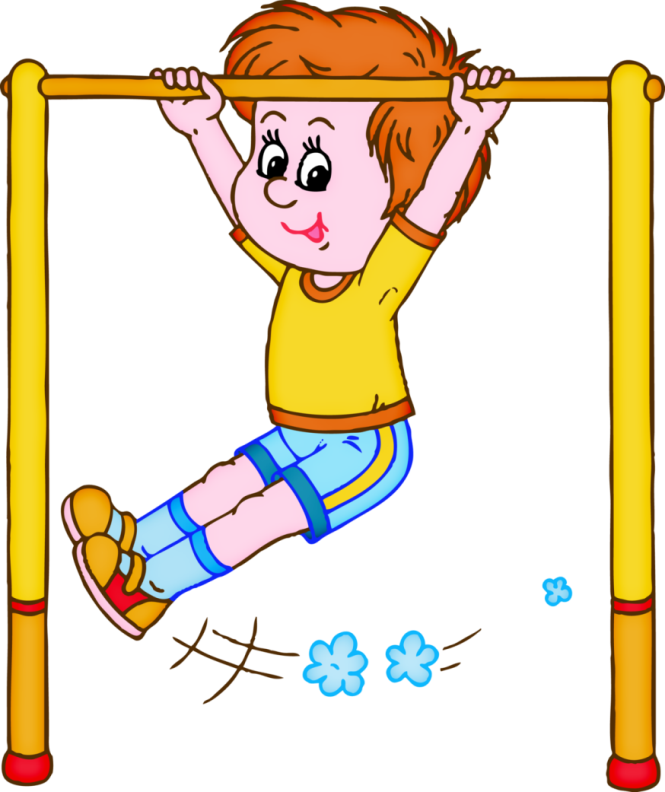                                                                                                                             Утверждаю. ____________                                                                                                                            Директор МБОУ СОШ 50                                                                                                                             В.В. АпестинаРасписание внеурочной деятельности на 2019-2020 учебный годЗаместитель директора по ВР                                                        О.Н. Алтухова№Название кружкаРуководительДни занятийВремя занятий1Спортивное ориентированиеКарпеко Анастасия Александровна (8-960-494-87-22)понедельник, среда, пятница17.30-19.002Легкая атлетикаХодакова Татьяна Владимировна (8-918-419-53-92)вторник-пятницасуббота19.00-20.00    16.00-17.303ВБЕ каратэКуренова Ирина Александровна (8-967-672-85-35)понедельник субботавоскресенье16.50-20-004БаскетболПузик Константин Игоревич(8-961-590-62-55)среда субботавоскресенье19.00-20.2013.30-15.3010.30-12.30№КлассыНазвание кружкаРуководительДни занятийВремя занятий11-4Русский язык как иностранныйЗаргарян К.Г.четверг14.00-14.4021-4ШахматыКузьменко А.В.суббота10.00-12.4032«Подвижные игры»Сергеева Л.С.четверг15.50-16.3044«Подвижные игры»Волкова В.В.четверг15.50-16.3055-6ШахматыКузьменко А.В.суббота10.00-12.4061-4ШахматыФедореев А.В.понедельн.среда13.00-14.0014.00-15.0075ВолейболПорфириади И.Г.понедельн.19.00-20.2085ВолейболКоржова О.В.понедельн.19.00-20.2095а«Казачьи игры»Попович Н.С.четверг13.10-13.50105Юный инспектор дорожного движенияЩербина Т.Е.понедельн.среда13.40-14.30118-9Театр «Арлекино»Щербина Т.Е.четверг, суббота13.50-15.1013.50-15.10125-7Юный художникАксенова А.Н.среда
четверг13.10-13-50135Клуб «Патриот»Сотникова А.Н.вторник, четверг13.00.-13.4013.00.-13.40